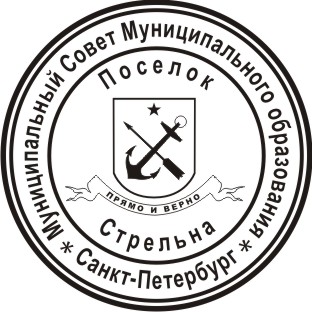 МЕСТНАЯ АДМИНИСТРАЦИЯМУНИЦИПАЛЬНОГО ОБРАЗОВАНИЯ ПОСЕЛОК СТРЕЛЬНАПОСТАНОВЛЕНИЕ О внесении изменений в ведомственные целевые программы на 2020 год  В соответствии с Бюджетным кодексом Российской Федерации, Уставом Внутригородского муниципального образования Санкт-Петербурга поселок СтрельнаВнести изменения в ведомственную целевую программу «Благоустройство территории муниципального образования», утвержденную постановлением Местной администрации Муниципального образования поселок Стрельна от 24.10.2019 №103 с изменениями, внесенными постановлением Местной администрации Муниципального образования поселок Стрельна от 10.12.2019 №119: В паспорте ведомственной целевой программы ««Благоустройство территории муниципального образования» целевую статью изложить в редакции: «6000000137».В перечне программных мероприятий ВЦП ««Благоустройство территории муниципального образования»:  пункт 2 столбец 3 изложить в редакции «3190,4»;подпункт 2.1. столбец 4 изложить в редакции «1532,35»; столбец 6 изложить в редакции «3060,4»;пункт 4 столбец 2 слова ««планировочного устройства» изложить в редакции «размещению планировочного устройства», столбец 3 изложить в редакции: «2766,4».подпункт 4.1. исключить. В Адресной программе выполнения работ по содержанию внутриквартальных территорий в части обеспечения ремонта покрытий, расположенных на внутриквартальных территориях, и проведения санитарных рубок (в том числе удаление аварийных, больных деревьев и кустарников) на территориях, не относящихся к территориям зеленых насаждений в соответствии с законом Санкт-Петербурга (далее – Адресная программа 1)пункт 1 столбец 4 изложить в редакции «1532,35», столбец 5 изложить в редакции «3060,4»;подпункт 1.3. столбец 4 изложить в редакции «255», столбец 5 изложить в редакции «380,2»;подпункт 1.6. столбец 5 изложить в редакции «618,9»;подпункт 1.7. столбец 5 изложить в редакции «128,4»;подпункт 1.8. столбец 4 изложить в редакции «59,1», столбец 5 изложить в редакции «105,1»пункт 1 дополнить подпунктом 1.9. следующего содержания: «столбец 2 изложить в редакции «ул. Львовская, д.27», столбец 3 изложить в редакции «м2», столбец 4 изложить в редакции «60», столбец 5 изложить в редакции «100,0».в пункте 2, подпункте 2.1. столбец 3 изложить в редакции «шт/м2», столбец 4  изложить в редакции «32/20».В Адресной программе выполнения работ по размещению, содержанию, включая ремонт, ограждений декоративных, ограждений газонных, полусфер, надолбов, приствольных решеток, устройств для вертикального озеленения и цветочного оформления, навесов, беседок, уличной мебели, урн, элементов озеленения, информационных щитов и стендов, планировочного устройства, за исключением велосипедных дорожек; размещению покрытий, в том числе предназначенных для кратковременного и длительного хранения индивидуального автотранспорта, на внутриквартальных территориях (далее – Адресная программа 2): в наименовании слова «планировочного устройства» изложить в редакции «размещению планировочного устройства».пункт 1, подпункт 1.1. пункта 1 исключить. Внести изменения в ведомственную целевую программу «Текущий ремонт и содержание дорог, расположенных в пределах границ муниципального образования, в соответствии с перечнем, утвержденным Правительством Санкт-Петербурга» В паспорте ведомственной целевой программы «Текущий ремонт и содержание дорог, расположенных в пределах границ муниципального образования, в соответствии с перечнем, утвержденным Правительством Санкт-Петербурга» целевую статью изложить в редакции «3150000111».Внести изменения в ведомственную целевую программу «Организация и проведение досуговых мероприятий для жителей Муниципального образования поселок Стрельна»: В паспорте ведомственной целевой программы «Организация и проведение досуговых мероприятий для жителей Муниципального образования поселок Стрельна» целевую статью изложить в редакции: «0930000466».Внести изменения в ведомственную целевую программу «Организация и проведение местных и участие в организации и проведении городских праздничных и иных зрелищный мероприятий»: В паспорте ведомственной целевой программы  «Организация и проведение местных и участие в организации и проведении городских праздничных и иных зрелищный мероприятий» целевую статью изложить в редакции: «0930000467».Внести изменения в ведомственную целевую программу «Организация и проведение мероприятий по военно-патриотическому воспитанию молодежи Муниципального образования поселок Стрельна»: В паспорте ведомственной целевой программы  «Организация и проведение мероприятий по военно-патриотическому воспитанию молодежи Муниципального образования поселок Стрельна» целевую статью изложить в редакции: «0930000463».Внести изменения в ведомственную целевую программу  «Организация и проведение досуговых мероприятий для детей, подростков и молодежи Муниципального образования поселок Стрельна»: В паспорте ведомственной целевой программы «Организация и проведение досуговых мероприятий для детей, подростков и молодежи Муниципального образования поселок Стрельна» целевую статью изложить в редакции: «0930000464».Внести изменения в ведомственную целевую программу «Обеспечение условий для развития на территории Муниципального образования поселок Стрельна физической культуры и спорта, организация и проведение официальных физкультурных мероприятий, физкультурно-оздоровительных мероприятий и спортивных мероприятий муниципального образования»:В паспорте ведомственной целевой программы «Обеспечение условий для развития на территории Муниципального образования поселок Стрельна физической культуры и спорта, организация и проведение официальных физкультурных мероприятий, физкультурно-оздоровительных мероприятий и спортивных мероприятий муниципального образования» целевую статью изложить в редакции: «0930000468».Настоящее постановление разместить на сайте официальном сайте Муниципального образования поселок Стрельна в информационно-телекоммуникационной сети «Интернет» в течение 10 календарных дней со дня его принятия.Контроль за исполнением настоящего постановления оставляю за собой.Настоящее постановление вступает в силу с момента его принятия.Исполняющий обязанностиГлавы местной администрации				И.А.Потёмкина20.01.2020поселок Стрельна№ 10